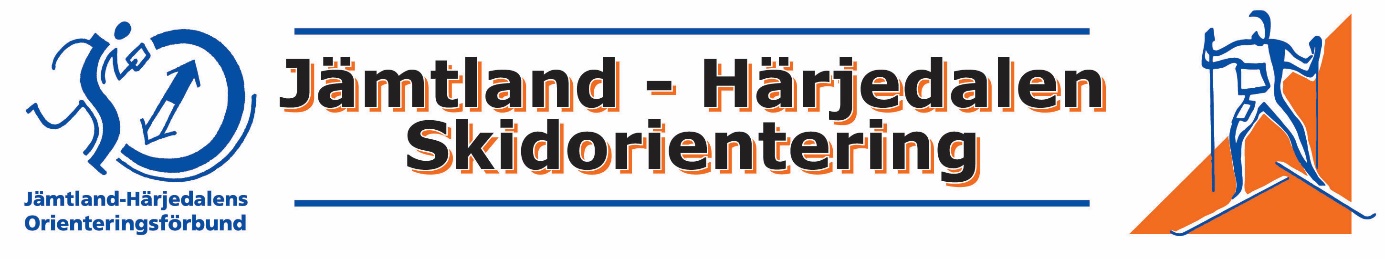          Brunflo IF inbjuder till Natt DM              Onsdag 7 Februari 2018     Klasser	H12			D12	H14			D14	H16			D16	H20			D20		H21	7 km		D21		H40			D40		H50			D50		H60			D60		H70			D70		H80			D80	2 kmÖppna banor:	ÖM6 6km   ÖM4 4km   ÖM3 2 k Samling:	Elljusspåret FåkerStart:		Gemensam   19.00Anmälan:	Anmälan via eventor senast måndagStämpling:	Sportident     Avgift:		Ungdom 100:-  Övriga 175:-  Öppna banor 100:- Faktureras till klubbarna. Klubblösa kontant betalningKarta:		Färgutskrift Servering:	 Upplysningar:	Torgny Pettersson 070-3729568Priser:		DM medaljer 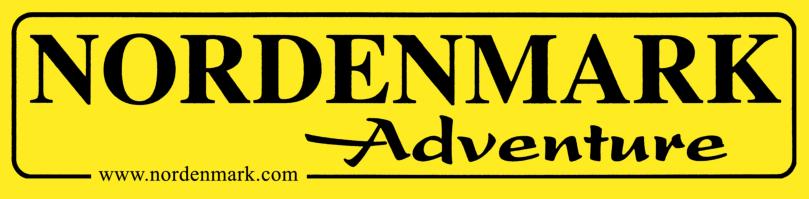 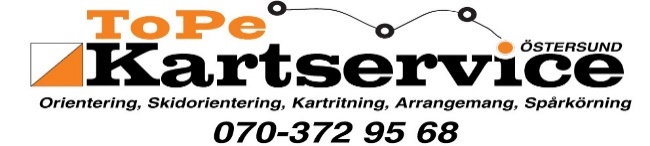 